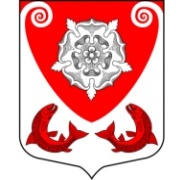 МЕСТНАЯ  АДМИНИСТРАЦИЯМО  РОПШИНСКОЕ СЕЛЬСКОЕ ПОСЕЛЕНИЕМО  ЛОМОНОСОВСКОГО  МУНИЦИПАЛЬНОГО РАЙОНА  ЛЕНИНГРАДСКОЙ ОБЛАСТИП О С Т А Н О В Л Е Н И Е№ 108от 11.04.2016 г.Об утверждении перечня автомобильных 
дорог общего пользования местного значения В соответствии с п. 5 ст. 13 Федерального закона РФ от 08.11.2007 № 257-ФЗ "Об автомобильных дорогах и о дорожной деятельности в Российской Федерации и о внесении изменений в отдельные законодательные акты Российской Федерации" Местная администрация муниципального образования Ропшинское  сельское поселение муниципального образования Ломоносовский муниципальный район Ленинградской области постановляет:1. Утвердить перечень автомобильных дорог общего пользования местного значения (далее - перечень).2. В срок до 1 января 2017 года оформить технические паспорта, содержащие сведения о наличии и типе покрытия, состоянии дорог, иной информацией, необходимой для планирования развития и эксплуатации автомобильных дорог.3. Отменить постановления  местной администрации № 38  от  16. 02. 2015 г. « Об утверждении перечня автомобильных дорог общего пользования местного значения».4. Постановление вступает в силу с момента его опубликования (обнародования).5. Контроль за исполнением настоящего постановления оставляю за собой.Глава местной администрацииМО Ропшинское сельское поселение                                           Морозов Р. М.исп. Иванова Я.В.(81376)72-224Утвержденопостановлением местной администрацииМО Ропшинское сельское поселение№ 108  от  11.04.2016г.ПЕРЕЧЕНЬ
 автомобильных дорог общего пользования местного значения№Наименование улицОриентир.Протяженность (м)Тип покрытиядер. Михайловскаядер. Михайловскаяпо дер. Михайловская3415,01300,0м -асфальтовая по дер. Михайловская3415,02115,0 м – щебеночноеул. Конюшенная    700,0грунтоваяпер. Тихий390,0ГрунтоваяПос. РопшаПос. Ропшаул. Рытова355,0грунтоваяул. Речная360,0грунтоваяПер. Фабричный390,0щебеночноеул. Романенко917,0щебеночноеул.  Пальчикова1088,0щебеночноеул.  Лесная1897,0700,0 - асфальтовая1000,0 -грунтоваяул.  Школьная600,0песчано -щебеночноеул.  Мира750,0100,0 – асфальтоваяул.  Мира750,0650,0 - грунтоваяул.  Арнольда400,0300,0  –асфальтул.  Арнольда400,0100,0 - щебеньКняжегорский пер.140,0асфальтоваяул. Генерала  Федюнинского740,0    щебеночноеОльгин пер.252,0щебеночноедорога от дома 2/2 до дома  2/40260,0грунтоваяул. Конюшенная250,0АсфальтоваяСтрельнинское шоссе, тупиковые проезды680,0грунтоваяул. Оранжерейная150,0Асфальтул. Оранжерейная50,0грунтоваяДачный пер900,0грунтоваяул. Светлая940,0грунтоваяпер. Новый120,0грунтоваяул. Изумрудная700,0грунтоваяул. Родниковая630,0грунтоваяпер. Заячий150,0грунтоваяКировский пер.1065,0асфальтоваяУл. Молодежная       350,0песчано -щебеночноеПроезд Молодежный   89,0песчано -щебеночноеул. Детская480,0 песчано -щебеночноеул. Пушкина300,0асфальтоваяул. Лермонтова300,0асфальтоваяул. Державина300,0асфальтоваяул. Складская200,0асфальтоваяДер. ГлядиноДер. Глядиноул. Крайняя 100,0грунтоваяул. Верхняя1230,0грунтоваяул. Нижняя 1130,0грунтоваяпер. Угловой 153,0грунтоваяпер. Средний  240,0грунтоваяул. Родниковая  700,0грунтоваяДер. ОликиДер. ОликиБез названия1000,0грунтоваяул. Луговая  420,0грунтоваяул. Заречная  400,0грунтоваяул. Солнечная  320,0грунтоваяул. Окружная  860,0грунтоваяул. Вишневая  200,0грунтовая1-я линия  200,0грунтовая2-я линия  200,0грунтовая3-я линия  200,0грунтовая4 –я линия  200,0грунтоваяул. Владимирская  550,0грунтоваяул. Яблоневая  250,0грунтоваяул. Рябиновая 380,0грунтоваяДер. КоцеловоДер. КоцеловоПо  Дер. Коцелово 200,0грунтоваяул. Гончарная 860,0грунтоваяДер. ЯльгелевоДер. ЯльгелевоБульвар КультурыасфальтПо д. Яльгелево1500,01000,0 м АсфальтоваяПо д. Яльгелево1500,0500 ,0 м грунтоваяул. Красносельская  1150,0грунтоваяул. Голованова    500,0грунтоваяул. Южная    480,0грунтоваяул. Весенняя840,0грунтоваяул. Садовая450,0грунтоваяул. Цветочная760,0грунтоваяул. Солнечная600,0грунтоваяул. Авиационная    300,0грунтоваяул. Морская     700,0грунтоваяДорога на  д. Аллакюля   1000,0грунтовая дер. Малые Горки дер. Малые ГоркиПо д. Малые горки1100,0АсфальтПо д. Малые горки300,0грунтоваяул. Парковая520,0асфальтул. Карьерная960,0грунтоваяул. Ивановская800,0грунтоваядер. Большие Горкидер. Большие Горкипо д. Большие  Горки  2340,01060,0 -асфальтпо д. Большие  Горки  2340,01120,0 -грунтоваяул. Зеленая320,0грунтоваяот автодороги Ропша – Кипень, до дома  № 55300,0грунтоваяул. Придорожная360,0грунтоваяул. Мельничная250,0грунтоваяул. Счастливая200,0грунтоваяул. Озерная670,0грунтоваяул. Заречная 200,0грунтовая дер. Нижняя Кипень дер. Нижняя Кипеньпо  д. Нижняя Кипень1160,0грунтоваяул. Луговая520,0грунтоваяул. Ягодная520,0грунтоваядор. на «Царскую рыбалку»200,0грунтоваяул. Озерная 190,0грунтовая